Measadh Gàidhlig		Ainm ___________________	Paipear an Tidsear		Ceann-là ________________Beginning First Level							2/7			Bidh an tidsear a’ leughadh seo a-mach.  Bu chòir dha na sgoilearan na ceistean seo a fhreagairt airson 1 chomharra. (Faodaidh e a bhith +ve neo –ve)An deach thu a-mach an-raoir? (1 )Am bi thu anns an sgoil a-màireach? (1)An toir thu preasant dha do charaid air a cho-là-breith? (1)Am faca tu do charaidean aig an deireadh-sheachdain? (1)An e Dihaoine a th’ann an –diugh? (1)An ann a Ghlaschu a tha thu? (1)An tèid thu dhan bhùth a-màireach? (1)Am faigh thu briosgaid as dèidh na sgoile? (1) PAIRT 2Freagairt na ceistean a leanas:Cò as a tha thu? (1)Cleachd ‘ri taobh’ agus innis càite a bheil Finlay a’ suidhe? (1)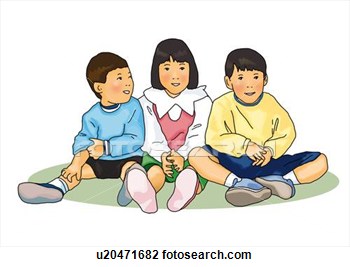 Comharraidhean (a-mach a 10) ______________Tidsear _______________________________